Happy ½ Birthday to KayLee (Aug.2) Feb.3th  &  Landon (Aug.4) Feb.4th
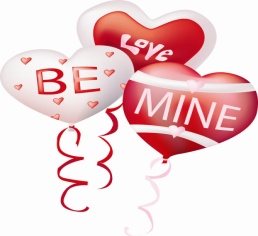 February February February February February 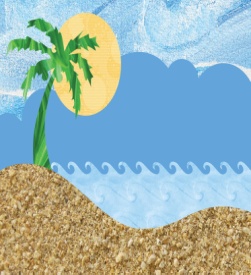 Preschool/Jr. Kindergarten   Mrs. FargenSchool: 542-2541  Ext.219     Home:  542-2048  email Vickie.Fargen@k12.sd.us Preschool/Jr. Kindergarten   Mrs. FargenSchool: 542-2541  Ext.219     Home:  542-2048  email Vickie.Fargen@k12.sd.us Preschool/Jr. Kindergarten   Mrs. FargenSchool: 542-2541  Ext.219     Home:  542-2048  email Vickie.Fargen@k12.sd.us Preschool/Jr. Kindergarten   Mrs. FargenSchool: 542-2541  Ext.219     Home:  542-2048  email Vickie.Fargen@k12.sd.us Preschool/Jr. Kindergarten   Mrs. FargenSchool: 542-2541  Ext.219     Home:  542-2048  email Vickie.Fargen@k12.sd.us Preschool/Jr. Kindergarten   Mrs. FargenSchool: 542-2541  Ext.219     Home:  542-2048  email Vickie.Fargen@k12.sd.us Preschool/Jr. Kindergarten   Mrs. FargenSchool: 542-2541  Ext.219     Home:  542-2048  email Vickie.Fargen@k12.sd.us Preschool/Jr. Kindergarten   Mrs. FargenSchool: 542-2541  Ext.219     Home:  542-2048  email Vickie.Fargen@k12.sd.us Preschool/Jr. Kindergarten   Mrs. FargenSchool: 542-2541  Ext.219     Home:  542-2048  email Vickie.Fargen@k12.sd.us Preschool/Jr. Kindergarten   Mrs. FargenSchool: 542-2541  Ext.219     Home:  542-2048  email Vickie.Fargen@k12.sd.us SundaySundayMondayMondayTuesdayWednesdayThursdayFridayFridaySaturdayPreschoolPreschoolPreschoolJr.Kind PMPreschoolPreschoolPreschool1 Miss Olives by the ocean & has a pet octopusnamed Ollie.Opposites  Miss Olives by the ocean & has a pet octopusnamed Ollie.Opposites Jr. Kindergarten12:00-2:15

Library Day
Show & Tell 
& ABC Books

Library Day
Show & Tell 
& ABC Books

 Miss Olives by the ocean & has a pet octopusnamed Ollie.Opposites  Miss Olives by the ocean & has a pet octopusnamed Ollie.Opposites Jr. Kindergarten12:00-2:15

Library Day
Show & Tell 
& ABC Books

Library Day
Show & Tell 
& ABC Books

 Miss Olives by the ocean & has a pet octopusnamed Ollie.Opposites  Miss Olives by the ocean & has a pet octopusnamed Ollie.Opposites Jr. Kindergarten12:00-2:15

Library Day
Show & Tell 
& ABC Books

Library Day
Show & Tell 
& ABC Books

 Miss Olives by the ocean & has a pet octopusnamed Ollie.Opposites  Miss Olives by the ocean & has a pet octopusnamed Ollie.Opposites Jr. Kindergarten12:00-2:15

Library Day
Show & Tell 
& ABC Books

Library Day
Show & Tell 
& ABC Books

 Miss Olives by the ocean & has a pet octopusnamed Ollie.Opposites  Miss Olives by the ocean & has a pet octopusnamed Ollie.Opposites Jr. Kindergarten12:00-2:15

Library Day
Show & Tell 
& ABC Books

Library Day
Show & Tell 
& ABC Books

2233456778Miss O(2 weeks) Miss O(2 weeks) 


Ashley
Kaylee


Ashley
Kaylee




Dailynn
LandonJr. Kindergarten12:00-2:15






Haven
Samuel
Library Day

Free Choice 
Show & Tell 

Melanie
SamuelLibrary Day

Free Choice 
Show & Tell 

Melanie
SamuelMiss O(2 weeks) Miss O(2 weeks) 


Ashley
Kaylee


Ashley
Kaylee




Dailynn
LandonJr. Kindergarten12:00-2:15






Haven
Samuel
Library Day

Free Choice 
Show & Tell 

Melanie
SamuelLibrary Day

Free Choice 
Show & Tell 

Melanie
SamuelMiss O(2 weeks) Miss O(2 weeks) 


Ashley
Kaylee


Ashley
Kaylee




Dailynn
LandonJr. Kindergarten12:00-2:15






Haven
Samuel
Library Day

Free Choice 
Show & Tell 

Melanie
SamuelLibrary Day

Free Choice 
Show & Tell 

Melanie
SamuelMiss O(2 weeks) Miss O(2 weeks) 


Ashley
Kaylee


Ashley
Kaylee




Dailynn
LandonJr. Kindergarten12:00-2:15






Haven
Samuel
Library Day

Free Choice 
Show & Tell 

Melanie
SamuelLibrary Day

Free Choice 
Show & Tell 

Melanie
SamuelMiss O(2 weeks) Miss O(2 weeks) 


Ashley
Kaylee


Ashley
Kaylee




Dailynn
LandonJr. Kindergarten12:00-2:15






Haven
Samuel
Library Day

Free Choice 
Show & Tell 

Melanie
SamuelLibrary Day

Free Choice 
Show & Tell 

Melanie
Samuel991010111213141415 Mr. Pis polite & lovespopcorn.  Pet-Pete the Pink Parakeet.    Mr. Pis polite & lovespopcorn.  Pet-Pete the Pink Parakeet.   Parent/Teacher
Conferences
3:45-8:00

Madde
CadenParent/Teacher
Conferences
3:45-8:00

Madde
Caden



 
Jett
ChristianJr. Kindergarten12:00-2:15





Maddyx
Alec

Valentine’s
Day Party

Brooklyn
Maddisyn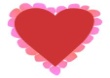 
Valentine’s
Day Party

Brooklyn
MaddisynLibrary Day
Show & Tell 
& ABC Books
Friday Mr. Pis polite & lovespopcorn.  Pet-Pete the Pink Parakeet.    Mr. Pis polite & lovespopcorn.  Pet-Pete the Pink Parakeet.   Parent/Teacher
Conferences
3:45-8:00

Madde
CadenParent/Teacher
Conferences
3:45-8:00

Madde
Caden



 
Jett
ChristianJr. Kindergarten12:00-2:15





Maddyx
Alec

Valentine’s
Day Party

Brooklyn
Maddisyn
Valentine’s
Day Party

Brooklyn
MaddisynLibrary Day
Show & Tell 
& ABC Books
Friday Mr. Pis polite & lovespopcorn.  Pet-Pete the Pink Parakeet.    Mr. Pis polite & lovespopcorn.  Pet-Pete the Pink Parakeet.   Parent/Teacher
Conferences
3:45-8:00

Madde
CadenParent/Teacher
Conferences
3:45-8:00

Madde
Caden



 
Jett
ChristianJr. Kindergarten12:00-2:15





Maddyx
Alec

Valentine’s
Day Party

Brooklyn
Maddisyn
Valentine’s
Day Party

Brooklyn
MaddisynLibrary Day
Show & Tell 
& ABC Books
Friday Mr. Pis polite & lovespopcorn.  Pet-Pete the Pink Parakeet.    Mr. Pis polite & lovespopcorn.  Pet-Pete the Pink Parakeet.   Parent/Teacher
Conferences
3:45-8:00

Madde
CadenParent/Teacher
Conferences
3:45-8:00

Madde
Caden



 
Jett
ChristianJr. Kindergarten12:00-2:15





Maddyx
Alec

Valentine’s
Day Party

Brooklyn
Maddisyn
Valentine’s
Day Party

Brooklyn
MaddisynLibrary Day
Show & Tell 
& ABC Books
Friday Mr. Pis polite & lovespopcorn.  Pet-Pete the Pink Parakeet.    Mr. Pis polite & lovespopcorn.  Pet-Pete the Pink Parakeet.   Parent/Teacher
Conferences
3:45-8:00

Madde
CadenParent/Teacher
Conferences
3:45-8:00

Madde
Caden



 
Jett
ChristianJr. Kindergarten12:00-2:15





Maddyx
Alec

Valentine’s
Day Party

Brooklyn
Maddisyn
Valentine’s
Day Party

Brooklyn
MaddisynLibrary Day
Show & Tell 
& ABC Books
Friday16161717181920212122 Mr. Qis very quiet &
 he asks a lot ofquestions. Mr. Qis very quiet &
 he asks a lot ofquestions.
No 
School


No 
School





Eric
MarvinJr. Kindergarten12:00-2:15



Chastelyn
Autumn Library Day
Show & Tell 
& ABC Books

Ashley
Berk Library Day
Show & Tell 
& ABC Books

Ashley
Berk Mr. Qis very quiet &
 he asks a lot ofquestions. Mr. Qis very quiet &
 he asks a lot ofquestions.
No 
School


No 
School





Eric
MarvinJr. Kindergarten12:00-2:15



Chastelyn
Autumn Library Day
Show & Tell 
& ABC Books

Ashley
Berk Library Day
Show & Tell 
& ABC Books

Ashley
Berk Mr. Qis very quiet &
 he asks a lot ofquestions. Mr. Qis very quiet &
 he asks a lot ofquestions.
No 
School


No 
School





Eric
MarvinJr. Kindergarten12:00-2:15



Chastelyn
Autumn Library Day
Show & Tell 
& ABC Books

Ashley
Berk Library Day
Show & Tell 
& ABC Books

Ashley
Berk Mr. Qis very quiet &
 he asks a lot ofquestions. Mr. Qis very quiet &
 he asks a lot ofquestions.
No 
School


No 
School





Eric
MarvinJr. Kindergarten12:00-2:15



Chastelyn
Autumn Library Day
Show & Tell 
& ABC Books

Ashley
Berk Library Day
Show & Tell 
& ABC Books

Ashley
Berk Mr. Qis very quiet &
 he asks a lot ofquestions. Mr. Qis very quiet &
 he asks a lot ofquestions.
No 
School


No 
School





Eric
MarvinJr. Kindergarten12:00-2:15



Chastelyn
Autumn Library Day
Show & Tell 
& ABC Books

Ashley
Berk Library Day
Show & Tell 
& ABC Books

Ashley
Berk232324242526272828Mr. R his pet Roosternamed Redwakes him withan “r,r,r,r,rrrr”Mr. R his pet Roosternamed Redwakes him withan “r,r,r,r,rrrr”



Dailynn
Claire



Dailynn
Claire



Haven
KayleeJr. Kindergarten12:00-2:15



Melanie
Landon Library Day
Show & Tell 
& ABC Books
Madde
Samantha Library Day
Show & Tell 
& ABC Books
Madde
SamanthaMr. R his pet Roosternamed Redwakes him withan “r,r,r,r,rrrr”Mr. R his pet Roosternamed Redwakes him withan “r,r,r,r,rrrr”



Dailynn
Claire



Dailynn
Claire



Haven
KayleeJr. Kindergarten12:00-2:15



Melanie
Landon Library Day
Show & Tell 
& ABC Books
Madde
Samantha Library Day
Show & Tell 
& ABC Books
Madde
SamanthaMr. R his pet Roosternamed Redwakes him withan “r,r,r,r,rrrr”Mr. R his pet Roosternamed Redwakes him withan “r,r,r,r,rrrr”



Dailynn
Claire



Dailynn
Claire



Haven
KayleeJr. Kindergarten12:00-2:15



Melanie
Landon Library Day
Show & Tell 
& ABC Books
Madde
Samantha Library Day
Show & Tell 
& ABC Books
Madde
SamanthaMr. R his pet Roosternamed Redwakes him withan “r,r,r,r,rrrr”Mr. R his pet Roosternamed Redwakes him withan “r,r,r,r,rrrr”



Dailynn
Claire



Dailynn
Claire



Haven
KayleeJr. Kindergarten12:00-2:15



Melanie
Landon Library Day
Show & Tell 
& ABC Books
Madde
Samantha Library Day
Show & Tell 
& ABC Books
Madde
SamanthaMr. R his pet Roosternamed Redwakes him withan “r,r,r,r,rrrr”Mr. R his pet Roosternamed Redwakes him withan “r,r,r,r,rrrr”



Dailynn
Claire



Dailynn
Claire



Haven
KayleeJr. Kindergarten12:00-2:15



Melanie
Landon Library Day
Show & Tell 
& ABC Books
Madde
Samantha Library Day
Show & Tell 
& ABC Books
Madde
Samantha